COVID-19 - vanaf 15 maart 2020Beste budgethouder,Hoe gebruik maken van de financiële compensatie tijdens de periode COVID-19:Zijnde een extra budget voor het jaar 2020 met maximaal 8,5% indien er tijdens de periode COVID-19 overeenkomsten worden gesloten om de zorg en ondersteuning thuis te organiseren en hun beschikbare PAB of PVB ontoereikend is om de kosten van deze overeenkomsten te vergoeden.Overeenkomsten indienen in uw dossier VAPH:Er moet geen nieuwe overeenkomst worden opgemaakt wanneer er een bestaande overeenkomst is, maar het VAPH vraagt wel dat de budgethouder zijn overeenkomst voor een tweede keer registreert en hij in de taakomschrijving vermeldt dat het gaat over een overeenkomst in het kader van COVID-19. Nieuwe budgethouders moeten in de overeenkomst vermelden dat deze werd afgesloten in het kader van COVID-19.
Kosten indienen bij ADO Icarus vzw:ADO Icarus vzw kan de facturen opsplitsen om duidelijk het onderscheid te kunnen maken tussen de 'normale' kost en de meerkosten. We vragen aan de vrijwilliger om de volledige kostprijs te splitsen en de meerkosten als COVID-19 te registreren op een tweede kostennota met vermelding (bovenaan bij maand/jaar) COVID-19.Voorbeeld:De forfaitaire kostenvergoeding per vrijwilliger blijft maximaal €34,71 per dag en €1.388,40 per jaar, vrijgesteld van belasting.Vul de onkostennota’s waarheidsgetrouw in. Anders riskeer je dat deze bij controles niet aanvaard worden!!!Budgethouder :Budgethouder :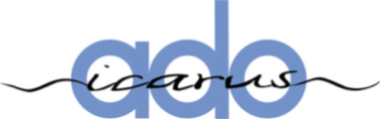 ADO klantnummer :ADO klantnummer :E-mailadres :E-mailadres :Vrijwilliger :Vrijwilliger :ADO Icarus vzwRekeningnr.:Rekeningnr.:Kempische Steenweg 293/8Kempische Steenweg 293/8E-mailadresE-mailadres3500 HASSELTBE0443 468 459maand/jaarmaand/jaarapril 2020 COVID-19DagForfaitaire kosten vrijwilligerForfaitaire kosten vrijwilligerForfaitaire kosten vrijwilligerBedrag 12